Wydział Samochodów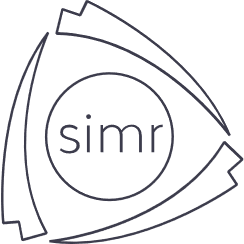 i Maszyn RoboczychWarszawa, dnia 23.08.2023r. INFORMACJA O KWOCIE PRZEZNACZONEJ NA REALIZACJĘ ZAMÓWIENIADot. postępowania prowadzonego w trybie przetargu nieograniczonego zgodnie z art. 132 ustawy  z dnia 11 września 2019r. (Dz. U. 2022, poz. 1710 ze zm.) Prawo Zamówień Publicznych na:Dostawa sprzętu komputerowego dla WSiMRznak sprawy 16/PN/2023Zamawiający, Wydział Samochodów i Maszyn Roboczych Politechniki Warszawskiej informuje, iż na realizację poszczególnych części zamówienia przeznacza następujące kwoty brutto:Nazwa częściKwota przeznaczona na realizację zamówienia bruttoCZĘŚĆ 1. Komputery przenośne 13-14’’12 000,00 złCZĘŚĆ 2. Laptop typu 2w17 380,00 złCZĘŚĆ 3. Zestaw komputer i monitor6 500,00 złCZĘŚĆ 4. Dyski2 700,00 zł